AppendixFiguresFigure 1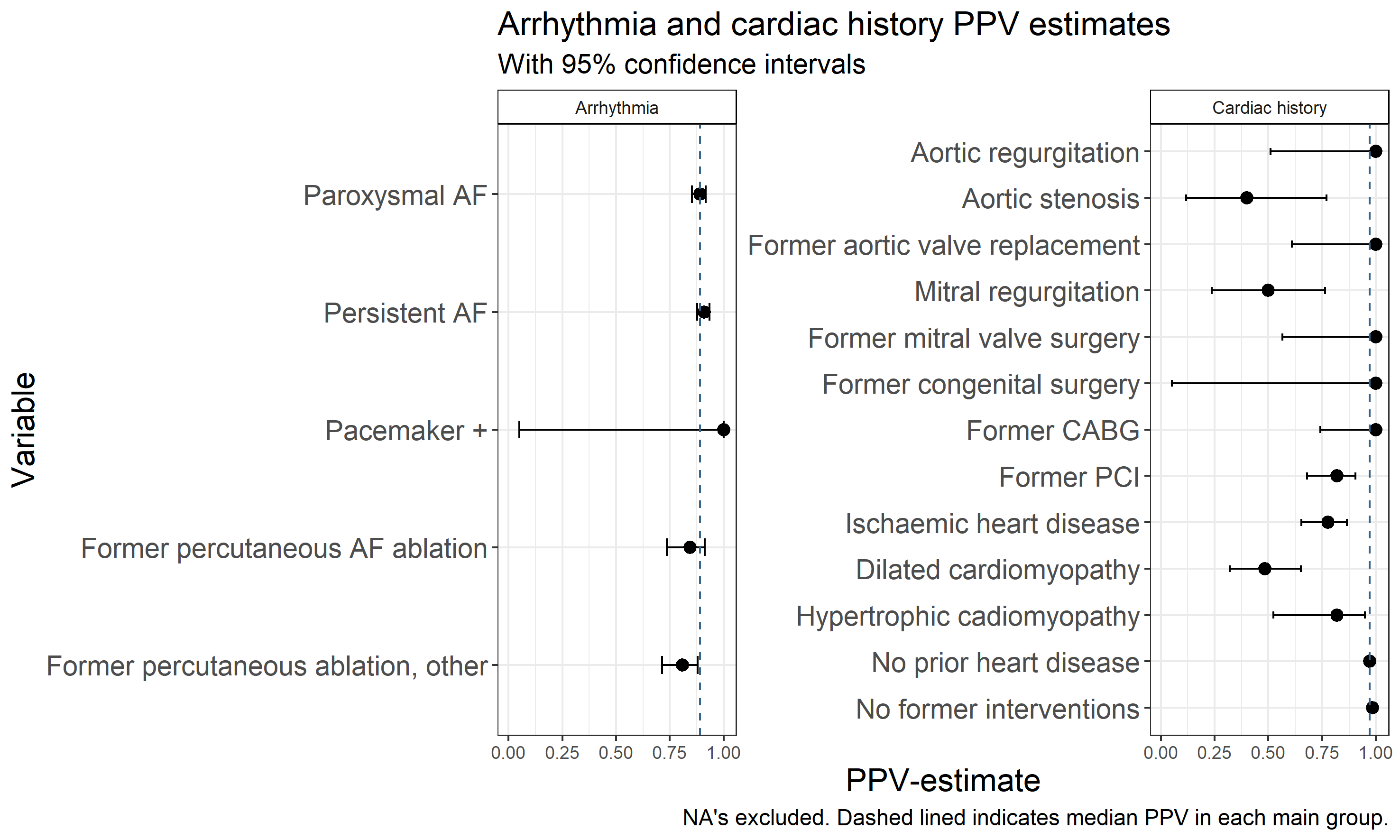 Figure 2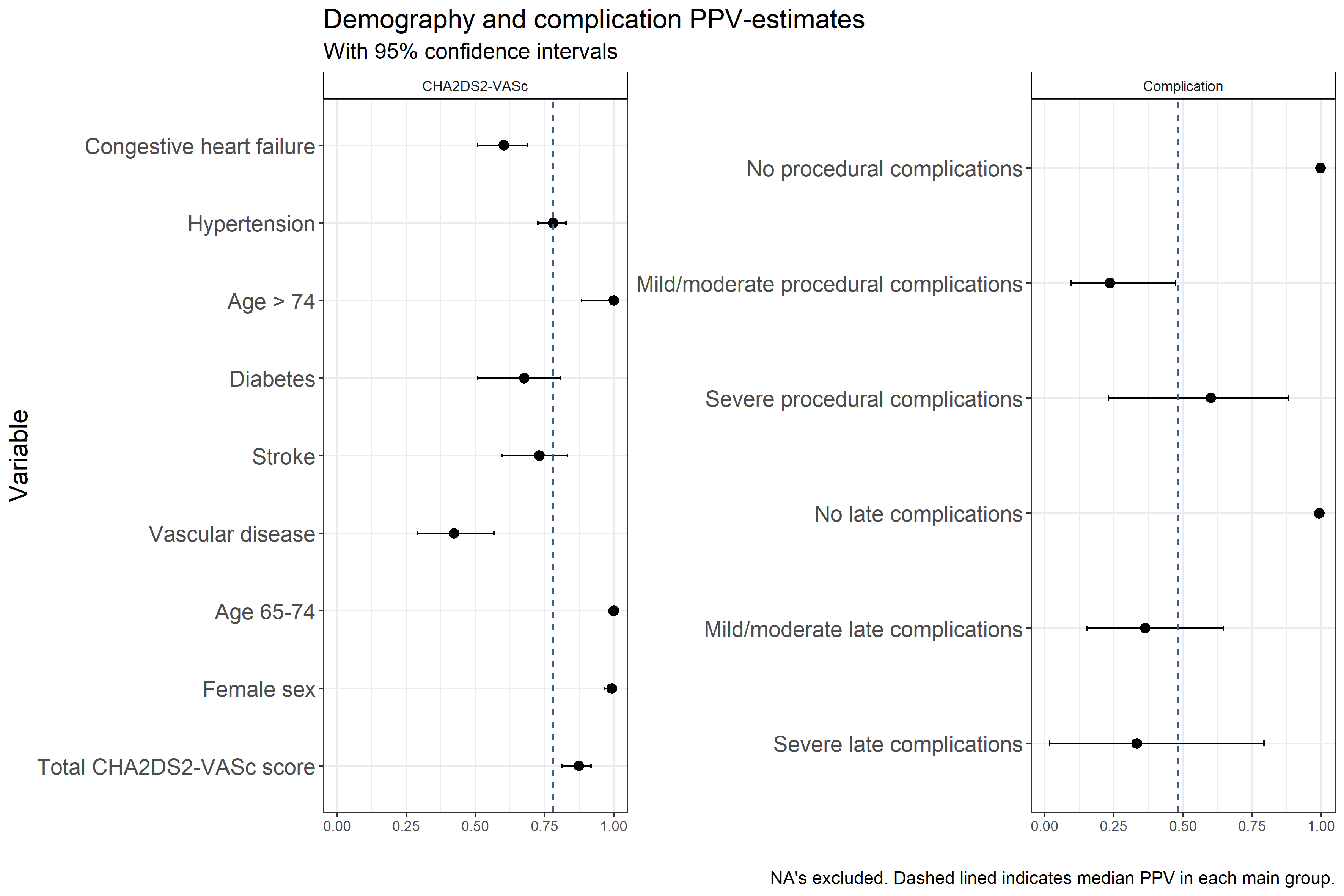 Figure 3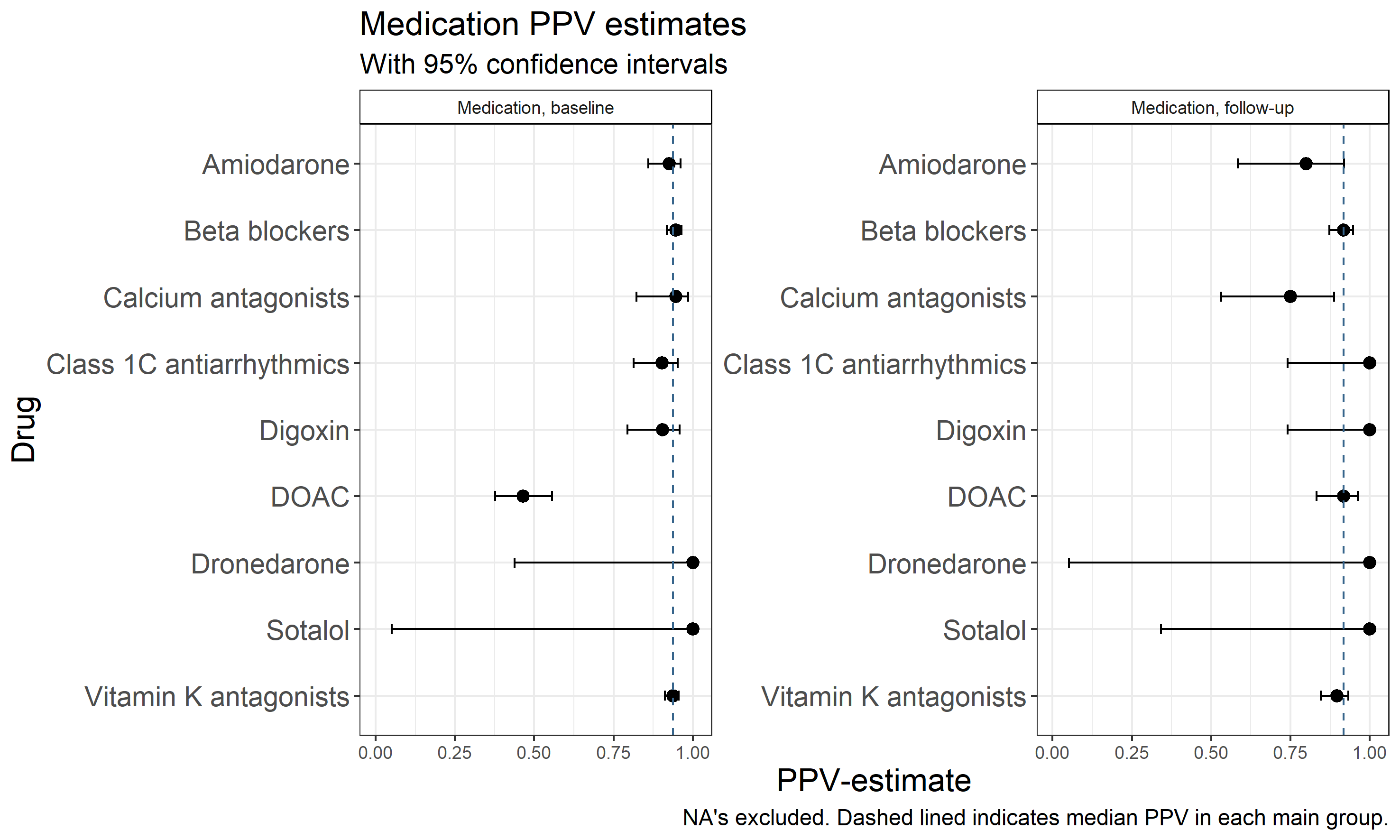 Figure 4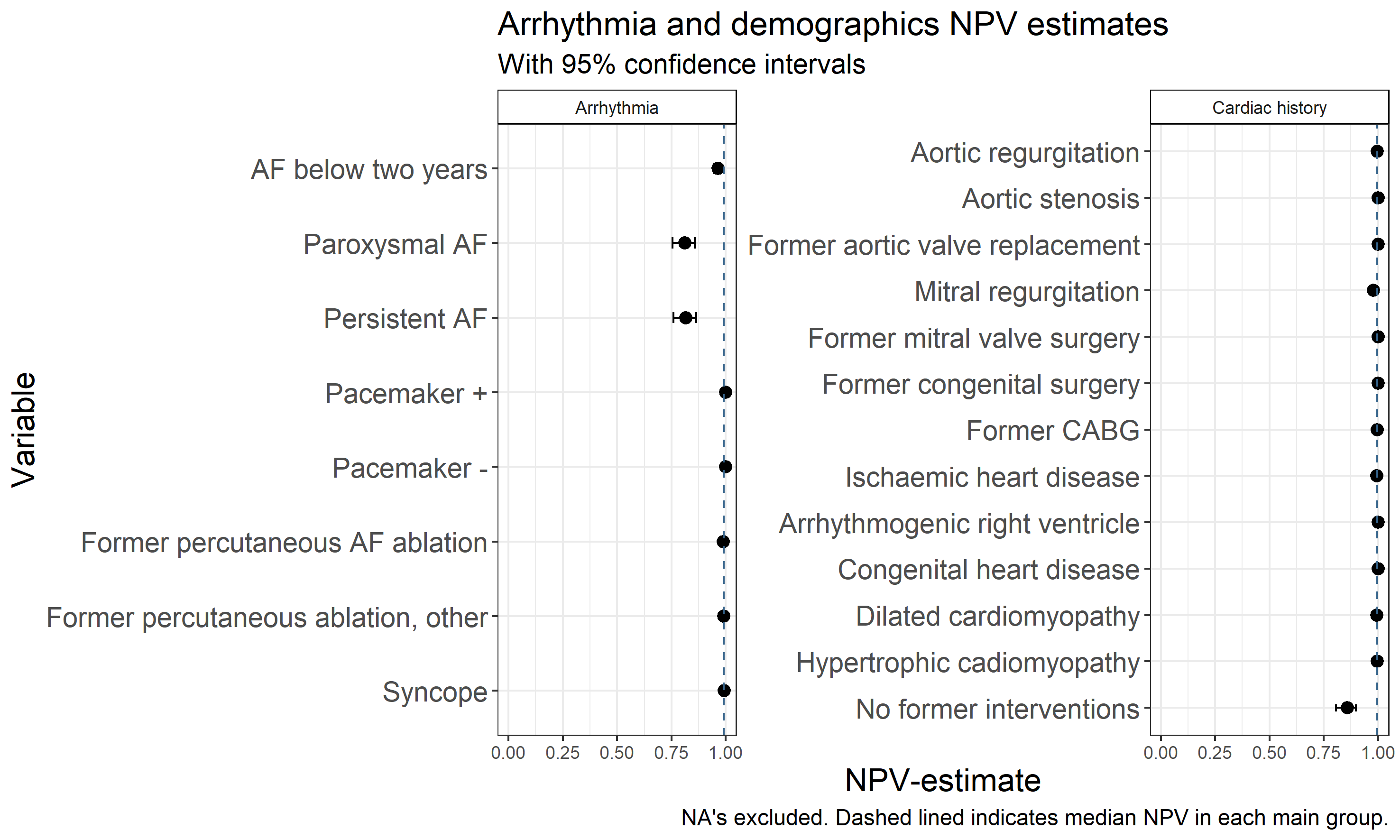 Figure 5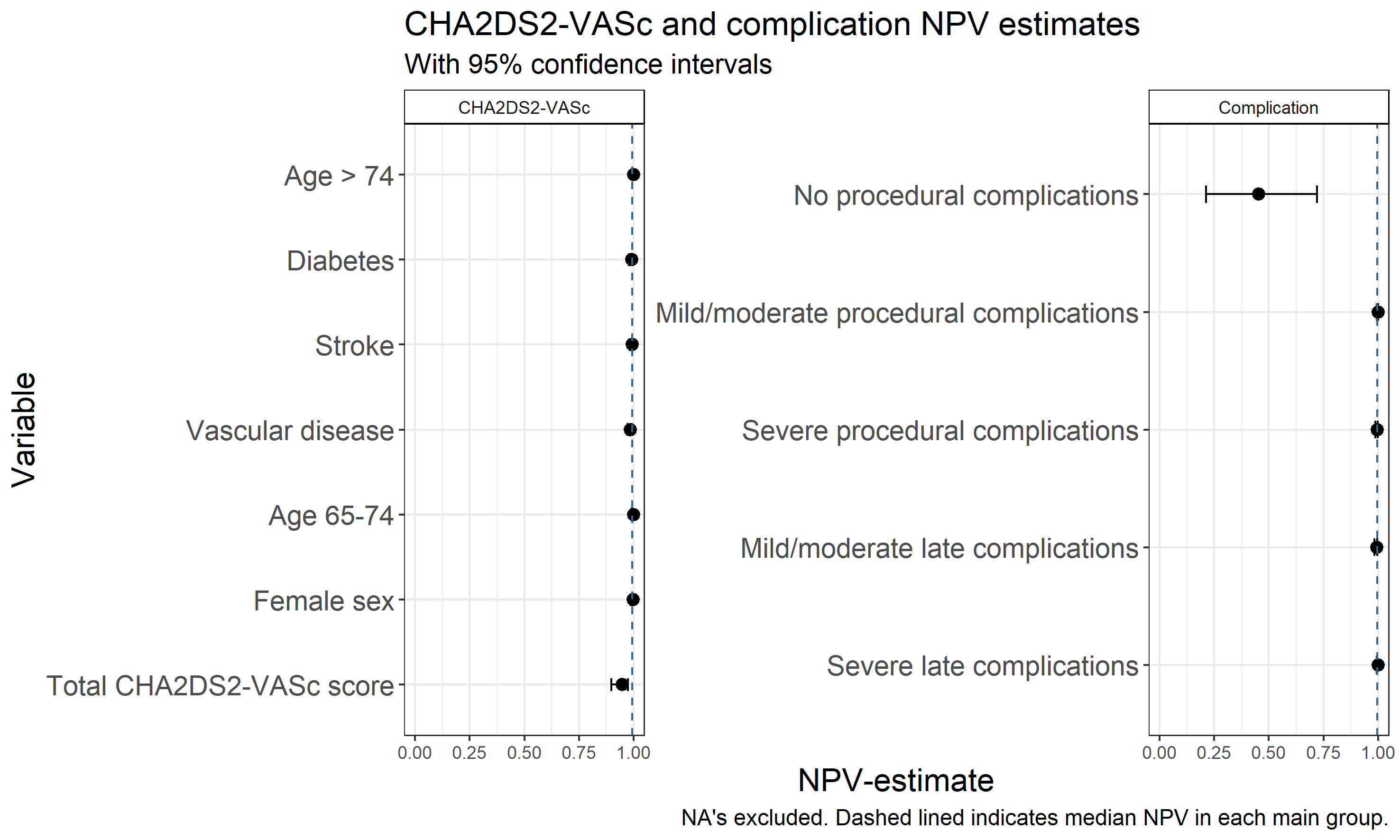 Figure 6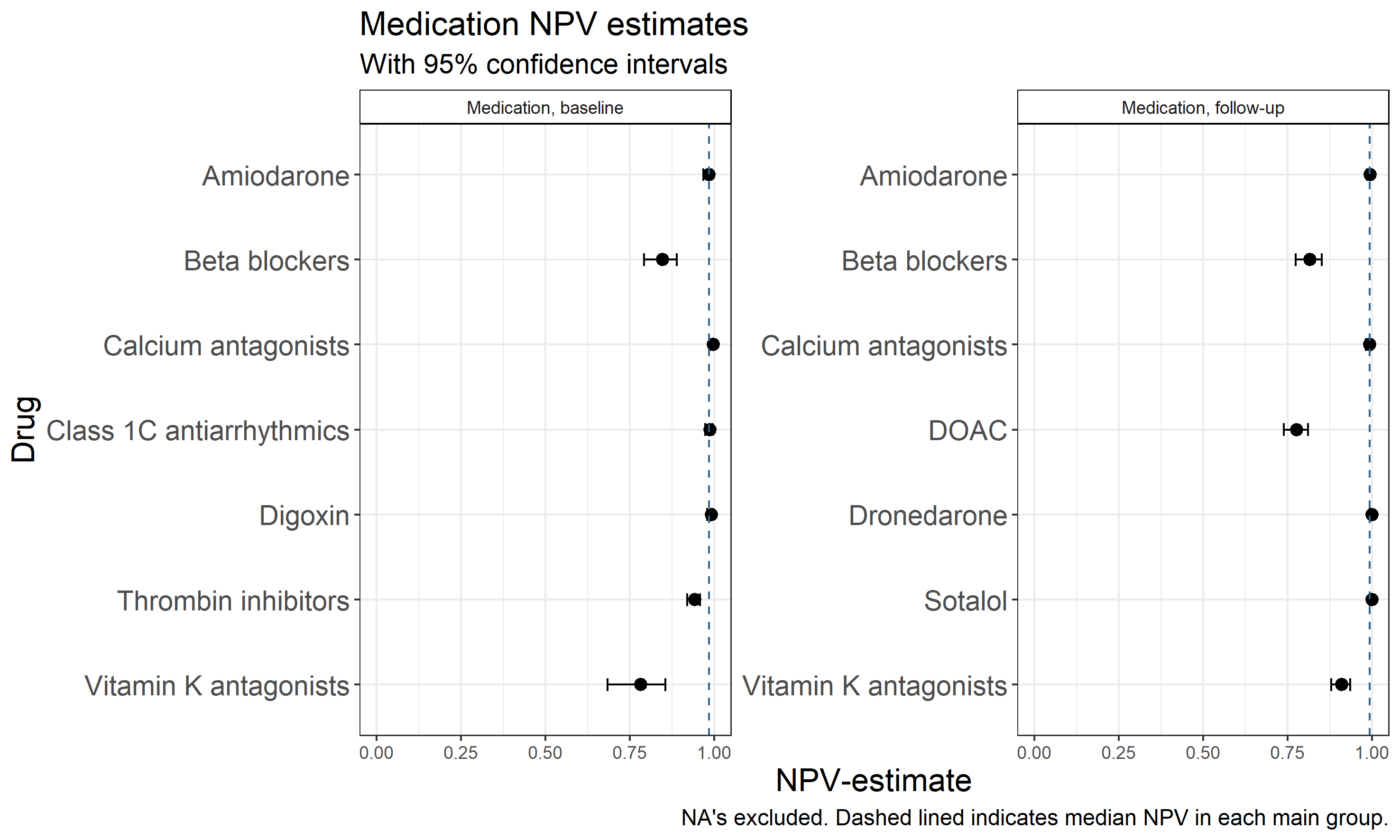 Figure 7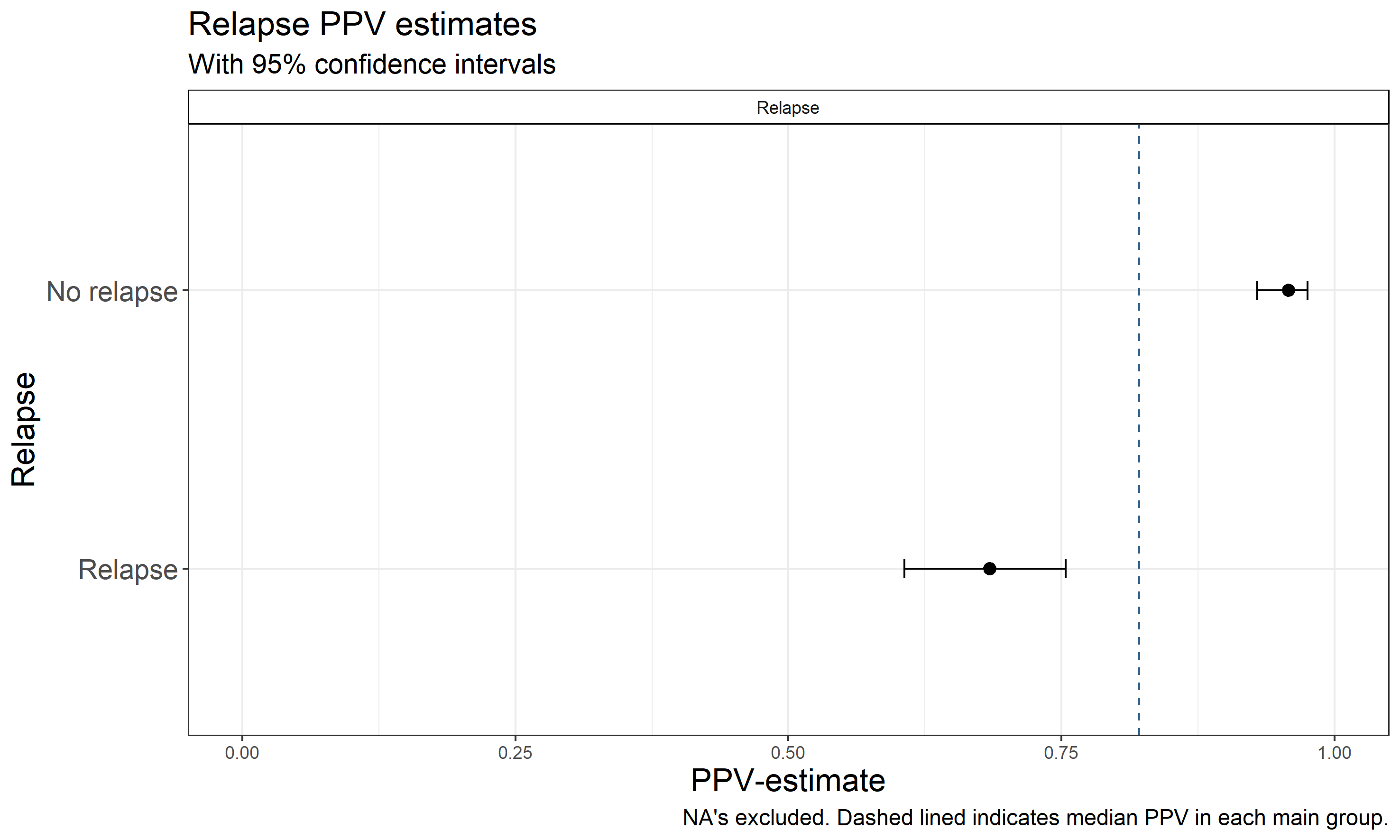 Figure 8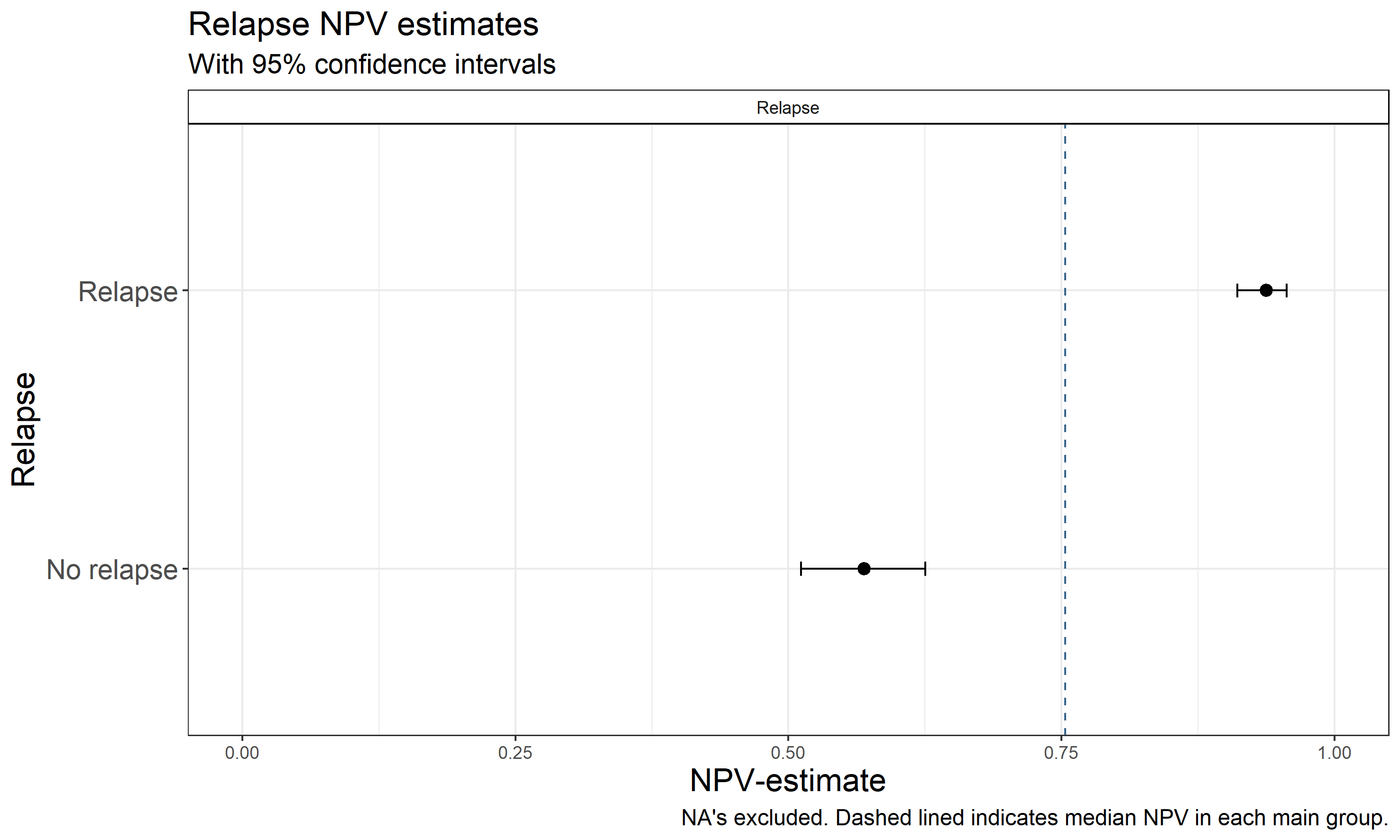 TablesProcedure related complications# Atrioventricular block# Cardiac tamponade# Embolism# Haematoma# Other/unspecified complications# Paresis of n. phrenicus# Perioperative death# Pneumothorax# No complicationsLate complications# Deep vein thrombosis# Infection# Pulmonary vein stenosis# Oesophageal fistula# Trancient cerebral ischaemia /ischaemic stroke# No late complicationsCHA2DS2-VASC-parametres# Congestive heart failure# Hypertension# Age 75+# Diabetes# Trancient cerebral ischaemia / ischaemic stroke# Peripheral artery disease# Age 65-74# Female sex# CHA2DS2-VASc-score 0# CHA2DS2-VASc-score 1# CHA2DS2-VASc-score 2# CHA2DS2-VASc-score 3# CHA2DS2-VASc-score 4# CHA2DS2-VASc-score 5# CHA2DS2-VASc-score 6Cardiac history# Aortic stenosis# Aortic regurgitation# Arrhythmogenic right ventricle# Congenital cardiac disease# Dilated cardiomyopathy# Hypertrophic cardiomyopathy# Ischaemic heart disease# Mitral stenosis# Mitral regurgitation# No cardiac disease# Aortic valve replacement# Congenital surgery# Coronary artery bypass-graft surgery# Percutaneous coronary intervention# Mitral valve surgery# No previous cardiac interventionsArrhythmia# Paroxysmal AF# Persistent AF# Pacemaker + # Pacemaker - # Former percutaneous ablation for AF# Former percutaneous ablation, otherMedication, baseline# Amiodarone# Beta blockers# Class 1C antiarrhythmics# Digoxin# Dronedarone# Factor Xa inhibitors# Sotalol# Thrombin inhibitors# Calcium antagonists# Vitamin K antagonistsMedication, follow-up# Amiodarone# Beta blockers# Class 1C# Digoxin# Dronedarone# Factor Xa inhibitors# Sotalol# Thrombin inhibitors# Calcium antagonists# Vitamin K antagonistsRelapse# Relapse# No relapseEHRA class at baseline# EHRA 0# EHRA 1# EHRA 2# EHRA 3# EHRA 4EHRA class at follow-up# EHRA 0# EHRA 1# EHRA 2# EHRA 3# EHRA 4Table 1: Dichotomization of continous dataTable 2: Example of how the PPV and NPV-values were acquired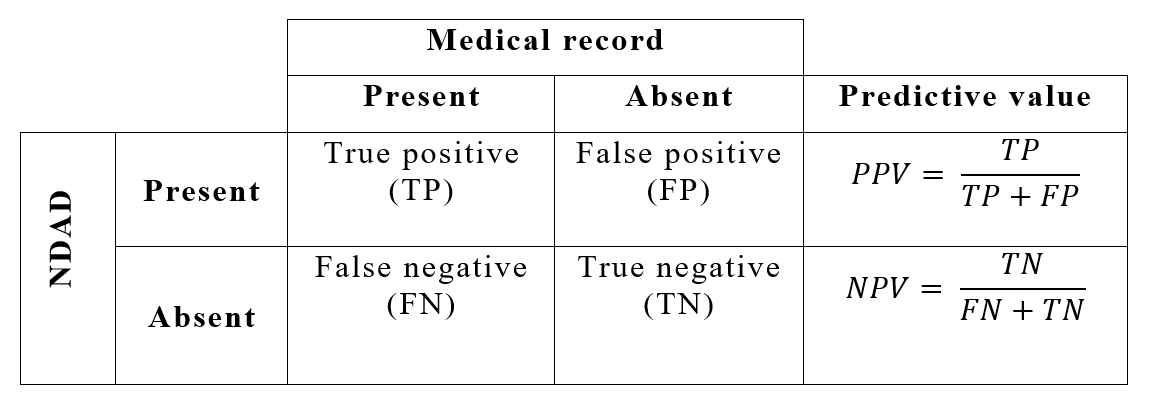 Medical record +Medical record -     TotalNDAD +0  0  0NDAD -0597597Total0597597Positive predictive value:  NaN 
Negative predictive value:  1.00Positive predictive value:  NaN 
Negative predictive value:  1.00Positive predictive value:  NaN 
Negative predictive value:  1.00Positive predictive value:  NaN 
Negative predictive value:  1.00Positive predictive value:  NaN 
Negative predictive value:  1.00Positive predictive value:  NaN 
Negative predictive value:  1.00Positive predictive value:  NaN 
Negative predictive value:  1.00Positive predictive value:  NaN 
Negative predictive value:  1.00Positive predictive value:  NaN 
Negative predictive value:  1.00Positive predictive value:  NaN 
Negative predictive value:  1.00Positive predictive value:  NaN 
Negative predictive value:  1.00Positive predictive value:  NaN 
Negative predictive value:  1.00Medical record +Medical record -     TotalNDAD +2  0  2NDAD -2593595Total4593597Positive predictive value:  1.00 
Negative predictive value:  1.00Positive predictive value:  1.00 
Negative predictive value:  1.00Positive predictive value:  1.00 
Negative predictive value:  1.00Positive predictive value:  1.00 
Negative predictive value:  1.00Positive predictive value:  1.00 
Negative predictive value:  1.00Positive predictive value:  1.00 
Negative predictive value:  1.00Positive predictive value:  1.00 
Negative predictive value:  1.00Positive predictive value:  1.00 
Negative predictive value:  1.00Positive predictive value:  1.00 
Negative predictive value:  1.00Positive predictive value:  1.00 
Negative predictive value:  1.00Positive predictive value:  1.00 
Negative predictive value:  1.00Positive predictive value:  1.00 
Negative predictive value:  1.00Medical record +Medical record -     TotalNDAD +0  1  1NDAD -0596596Total0597597Positive predictive value:  0.00 
Negative predictive value:  1.00Positive predictive value:  0.00 
Negative predictive value:  1.00Positive predictive value:  0.00 
Negative predictive value:  1.00Positive predictive value:  0.00 
Negative predictive value:  1.00Positive predictive value:  0.00 
Negative predictive value:  1.00Positive predictive value:  0.00 
Negative predictive value:  1.00Positive predictive value:  0.00 
Negative predictive value:  1.00Positive predictive value:  0.00 
Negative predictive value:  1.00Positive predictive value:  0.00 
Negative predictive value:  1.00Positive predictive value:  0.00 
Negative predictive value:  1.00Positive predictive value:  0.00 
Negative predictive value:  1.00Positive predictive value:  0.00 
Negative predictive value:  1.00Medical record +Medical record -     TotalNDAD +1  2  3NDAD -0594594Total1596597Positive predictive value:  0.33 
Negative predictive value:  1.00Positive predictive value:  0.33 
Negative predictive value:  1.00Positive predictive value:  0.33 
Negative predictive value:  1.00Positive predictive value:  0.33 
Negative predictive value:  1.00Positive predictive value:  0.33 
Negative predictive value:  1.00Positive predictive value:  0.33 
Negative predictive value:  1.00Positive predictive value:  0.33 
Negative predictive value:  1.00Positive predictive value:  0.33 
Negative predictive value:  1.00Positive predictive value:  0.33 
Negative predictive value:  1.00Positive predictive value:  0.33 
Negative predictive value:  1.00Positive predictive value:  0.33 
Negative predictive value:  1.00Positive predictive value:  0.33 
Negative predictive value:  1.00Medical record +Medical record -     TotalNDAD +2  3  5NDAD -0592592Total2595597Positive predictive value:  0.40 
Negative predictive value:  1.00Positive predictive value:  0.40 
Negative predictive value:  1.00Positive predictive value:  0.40 
Negative predictive value:  1.00Positive predictive value:  0.40 
Negative predictive value:  1.00Positive predictive value:  0.40 
Negative predictive value:  1.00Positive predictive value:  0.40 
Negative predictive value:  1.00Positive predictive value:  0.40 
Negative predictive value:  1.00Positive predictive value:  0.40 
Negative predictive value:  1.00Positive predictive value:  0.40 
Negative predictive value:  1.00Positive predictive value:  0.40 
Negative predictive value:  1.00Positive predictive value:  0.40 
Negative predictive value:  1.00Positive predictive value:  0.40 
Negative predictive value:  1.00Medical record +Medical record -     TotalNDAD +0  0  0NDAD -0597597Total0597597Positive predictive value:  NaN 
Negative predictive value:  1.00Positive predictive value:  NaN 
Negative predictive value:  1.00Positive predictive value:  NaN 
Negative predictive value:  1.00Positive predictive value:  NaN 
Negative predictive value:  1.00Positive predictive value:  NaN 
Negative predictive value:  1.00Positive predictive value:  NaN 
Negative predictive value:  1.00Positive predictive value:  NaN 
Negative predictive value:  1.00Positive predictive value:  NaN 
Negative predictive value:  1.00Positive predictive value:  NaN 
Negative predictive value:  1.00Positive predictive value:  NaN 
Negative predictive value:  1.00Positive predictive value:  NaN 
Negative predictive value:  1.00Positive predictive value:  NaN 
Negative predictive value:  1.00Medical record +Medical record -     TotalNDAD +0  0  0NDAD -0597597Total0597597Positive predictive value:  NaN 
Negative predictive value:  1.00Positive predictive value:  NaN 
Negative predictive value:  1.00Positive predictive value:  NaN 
Negative predictive value:  1.00Positive predictive value:  NaN 
Negative predictive value:  1.00Positive predictive value:  NaN 
Negative predictive value:  1.00Positive predictive value:  NaN 
Negative predictive value:  1.00Positive predictive value:  NaN 
Negative predictive value:  1.00Positive predictive value:  NaN 
Negative predictive value:  1.00Positive predictive value:  NaN 
Negative predictive value:  1.00Positive predictive value:  NaN 
Negative predictive value:  1.00Positive predictive value:  NaN 
Negative predictive value:  1.00Positive predictive value:  NaN 
Negative predictive value:  1.00Medical record +Medical record -     TotalNDAD +0  0  0NDAD -0597597Total0597597Positive predictive value:  NaN 
Negative predictive value:  1.00Positive predictive value:  NaN 
Negative predictive value:  1.00Positive predictive value:  NaN 
Negative predictive value:  1.00Positive predictive value:  NaN 
Negative predictive value:  1.00Positive predictive value:  NaN 
Negative predictive value:  1.00Positive predictive value:  NaN 
Negative predictive value:  1.00Positive predictive value:  NaN 
Negative predictive value:  1.00Positive predictive value:  NaN 
Negative predictive value:  1.00Positive predictive value:  NaN 
Negative predictive value:  1.00Positive predictive value:  NaN 
Negative predictive value:  1.00Positive predictive value:  NaN 
Negative predictive value:  1.00Positive predictive value:  NaN 
Negative predictive value:  1.00Medical record +Medical record -     TotalNDAD +5842586NDAD -  65 11Total5907597Positive predictive value:  1.00 
Negative predictive value:  0.45Positive predictive value:  1.00 
Negative predictive value:  0.45Positive predictive value:  1.00 
Negative predictive value:  0.45Positive predictive value:  1.00 
Negative predictive value:  0.45Positive predictive value:  1.00 
Negative predictive value:  0.45Positive predictive value:  1.00 
Negative predictive value:  0.45Positive predictive value:  1.00 
Negative predictive value:  0.45Positive predictive value:  1.00 
Negative predictive value:  0.45Positive predictive value:  1.00 
Negative predictive value:  0.45Positive predictive value:  1.00 
Negative predictive value:  0.45Positive predictive value:  1.00 
Negative predictive value:  0.45Positive predictive value:  1.00 
Negative predictive value:  0.45Medical record +Medical record -     TotalNDAD +0  0  0NDAD -0597597Total0597597Positive predictive value:  NaN 
Negative predictive value:  1.00Positive predictive value:  NaN 
Negative predictive value:  1.00Positive predictive value:  NaN 
Negative predictive value:  1.00Positive predictive value:  NaN 
Negative predictive value:  1.00Positive predictive value:  NaN 
Negative predictive value:  1.00Positive predictive value:  NaN 
Negative predictive value:  1.00Positive predictive value:  NaN 
Negative predictive value:  1.00Positive predictive value:  NaN 
Negative predictive value:  1.00Positive predictive value:  NaN 
Negative predictive value:  1.00Positive predictive value:  NaN 
Negative predictive value:  1.00Positive predictive value:  NaN 
Negative predictive value:  1.00Positive predictive value:  NaN 
Negative predictive value:  1.00Medical record +Medical record -     TotalNDAD +0  2  2NDAD -1594595Total1596597Positive predictive value:  0.00 
Negative predictive value:  1.00Positive predictive value:  0.00 
Negative predictive value:  1.00Positive predictive value:  0.00 
Negative predictive value:  1.00Positive predictive value:  0.00 
Negative predictive value:  1.00Positive predictive value:  0.00 
Negative predictive value:  1.00Positive predictive value:  0.00 
Negative predictive value:  1.00Positive predictive value:  0.00 
Negative predictive value:  1.00Positive predictive value:  0.00 
Negative predictive value:  1.00Positive predictive value:  0.00 
Negative predictive value:  1.00Positive predictive value:  0.00 
Negative predictive value:  1.00Positive predictive value:  0.00 
Negative predictive value:  1.00Positive predictive value:  0.00 
Negative predictive value:  1.00Medical record +Medical record -     TotalNDAD +1  0  1NDAD -0596596Total1596597Positive predictive value:  1.00 
Negative predictive value:  1.00Positive predictive value:  1.00 
Negative predictive value:  1.00Positive predictive value:  1.00 
Negative predictive value:  1.00Positive predictive value:  1.00 
Negative predictive value:  1.00Positive predictive value:  1.00 
Negative predictive value:  1.00Positive predictive value:  1.00 
Negative predictive value:  1.00Positive predictive value:  1.00 
Negative predictive value:  1.00Positive predictive value:  1.00 
Negative predictive value:  1.00Positive predictive value:  1.00 
Negative predictive value:  1.00Positive predictive value:  1.00 
Negative predictive value:  1.00Positive predictive value:  1.00 
Negative predictive value:  1.00Positive predictive value:  1.00 
Negative predictive value:  1.00Medical record +Medical record -     TotalNDAD +0  1  1NDAD -0596596Total0597597Positive predictive value:  0.00 
Negative predictive value:  1.00Positive predictive value:  0.00 
Negative predictive value:  1.00Positive predictive value:  0.00 
Negative predictive value:  1.00Positive predictive value:  0.00 
Negative predictive value:  1.00Positive predictive value:  0.00 
Negative predictive value:  1.00Positive predictive value:  0.00 
Negative predictive value:  1.00Positive predictive value:  0.00 
Negative predictive value:  1.00Positive predictive value:  0.00 
Negative predictive value:  1.00Positive predictive value:  0.00 
Negative predictive value:  1.00Positive predictive value:  0.00 
Negative predictive value:  1.00Positive predictive value:  0.00 
Negative predictive value:  1.00Positive predictive value:  0.00 
Negative predictive value:  1.00Medical record +Medical record -     TotalNDAD +0  1  1NDAD -0596596Total0597597Positive predictive value:  0.00 
Negative predictive value:  1.00Positive predictive value:  0.00 
Negative predictive value:  1.00Positive predictive value:  0.00 
Negative predictive value:  1.00Positive predictive value:  0.00 
Negative predictive value:  1.00Positive predictive value:  0.00 
Negative predictive value:  1.00Positive predictive value:  0.00 
Negative predictive value:  1.00Positive predictive value:  0.00 
Negative predictive value:  1.00Positive predictive value:  0.00 
Negative predictive value:  1.00Positive predictive value:  0.00 
Negative predictive value:  1.00Positive predictive value:  0.00 
Negative predictive value:  1.00Positive predictive value:  0.00 
Negative predictive value:  1.00Positive predictive value:  0.00 
Negative predictive value:  1.00Medical record +Medical record -     TotalNDAD +5794583NDAD -  95 14Total5889597Positive predictive value:  0.99 
Negative predictive value:  0.36Positive predictive value:  0.99 
Negative predictive value:  0.36Positive predictive value:  0.99 
Negative predictive value:  0.36Positive predictive value:  0.99 
Negative predictive value:  0.36Positive predictive value:  0.99 
Negative predictive value:  0.36Positive predictive value:  0.99 
Negative predictive value:  0.36Positive predictive value:  0.99 
Negative predictive value:  0.36Positive predictive value:  0.99 
Negative predictive value:  0.36Positive predictive value:  0.99 
Negative predictive value:  0.36Positive predictive value:  0.99 
Negative predictive value:  0.36Positive predictive value:  0.99 
Negative predictive value:  0.36Positive predictive value:  0.99 
Negative predictive value:  0.36Medical record +Medical record -     TotalNDAD +65 43108NDAD - 3486489Total68529597Positive predictive value:  0.60 
Negative predictive value:  0.99Positive predictive value:  0.60 
Negative predictive value:  0.99Positive predictive value:  0.60 
Negative predictive value:  0.99Positive predictive value:  0.60 
Negative predictive value:  0.99Positive predictive value:  0.60 
Negative predictive value:  0.99Positive predictive value:  0.60 
Negative predictive value:  0.99Positive predictive value:  0.60 
Negative predictive value:  0.99Positive predictive value:  0.60 
Negative predictive value:  0.99Positive predictive value:  0.60 
Negative predictive value:  0.99Positive predictive value:  0.60 
Negative predictive value:  0.99Positive predictive value:  0.60 
Negative predictive value:  0.99Positive predictive value:  0.60 
Negative predictive value:  0.99Medical record +Medical record -     TotalNDAD +196 55251NDAD - 19327346Total215382597Positive predictive value:  0.78 
Negative predictive value:  0.95Positive predictive value:  0.78 
Negative predictive value:  0.95Positive predictive value:  0.78 
Negative predictive value:  0.95Positive predictive value:  0.78 
Negative predictive value:  0.95Positive predictive value:  0.78 
Negative predictive value:  0.95Positive predictive value:  0.78 
Negative predictive value:  0.95Positive predictive value:  0.78 
Negative predictive value:  0.95Positive predictive value:  0.78 
Negative predictive value:  0.95Positive predictive value:  0.78 
Negative predictive value:  0.95Positive predictive value:  0.78 
Negative predictive value:  0.95Positive predictive value:  0.78 
Negative predictive value:  0.95Positive predictive value:  0.78 
Negative predictive value:  0.95Medical record +Medical record -     TotalNDAD +29  0 29NDAD - 0568568Total29568597Positive predictive value:  1.00 
Negative predictive value:  1.00Positive predictive value:  1.00 
Negative predictive value:  1.00Positive predictive value:  1.00 
Negative predictive value:  1.00Positive predictive value:  1.00 
Negative predictive value:  1.00Positive predictive value:  1.00 
Negative predictive value:  1.00Positive predictive value:  1.00 
Negative predictive value:  1.00Positive predictive value:  1.00 
Negative predictive value:  1.00Positive predictive value:  1.00 
Negative predictive value:  1.00Positive predictive value:  1.00 
Negative predictive value:  1.00Positive predictive value:  1.00 
Negative predictive value:  1.00Positive predictive value:  1.00 
Negative predictive value:  1.00Positive predictive value:  1.00 
Negative predictive value:  1.00Medical record +Medical record -     TotalNDAD +23 11 34NDAD - 5558563Total28569597Positive predictive value:  0.68 
Negative predictive value:  0.99Positive predictive value:  0.68 
Negative predictive value:  0.99Positive predictive value:  0.68 
Negative predictive value:  0.99Positive predictive value:  0.68 
Negative predictive value:  0.99Positive predictive value:  0.68 
Negative predictive value:  0.99Positive predictive value:  0.68 
Negative predictive value:  0.99Positive predictive value:  0.68 
Negative predictive value:  0.99Positive predictive value:  0.68 
Negative predictive value:  0.99Positive predictive value:  0.68 
Negative predictive value:  0.99Positive predictive value:  0.68 
Negative predictive value:  0.99Positive predictive value:  0.68 
Negative predictive value:  0.99Positive predictive value:  0.68 
Negative predictive value:  0.99Medical record +Medical record -     TotalNDAD +38 14 52NDAD - 3542545Total41556597Positive predictive value:  0.73 
Negative predictive value:  0.99Positive predictive value:  0.73 
Negative predictive value:  0.99Positive predictive value:  0.73 
Negative predictive value:  0.99Positive predictive value:  0.73 
Negative predictive value:  0.99Positive predictive value:  0.73 
Negative predictive value:  0.99Positive predictive value:  0.73 
Negative predictive value:  0.99Positive predictive value:  0.73 
Negative predictive value:  0.99Positive predictive value:  0.73 
Negative predictive value:  0.99Positive predictive value:  0.73 
Negative predictive value:  0.99Positive predictive value:  0.73 
Negative predictive value:  0.99Positive predictive value:  0.73 
Negative predictive value:  0.99Positive predictive value:  0.73 
Negative predictive value:  0.99Medical record +Medical record -     TotalNDAD +19 26 45NDAD - 8544552Total27570597Positive predictive value:  0.42 
Negative predictive value:  0.99Positive predictive value:  0.42 
Negative predictive value:  0.99Positive predictive value:  0.42 
Negative predictive value:  0.99Positive predictive value:  0.42 
Negative predictive value:  0.99Positive predictive value:  0.42 
Negative predictive value:  0.99Positive predictive value:  0.42 
Negative predictive value:  0.99Positive predictive value:  0.42 
Negative predictive value:  0.99Positive predictive value:  0.42 
Negative predictive value:  0.99Positive predictive value:  0.42 
Negative predictive value:  0.99Positive predictive value:  0.42 
Negative predictive value:  0.99Positive predictive value:  0.42 
Negative predictive value:  0.99Positive predictive value:  0.42 
Negative predictive value:  0.99Medical record +Medical record -     TotalNDAD +214  0214NDAD -  0383383Total214383597Positive predictive value:  1.00 
Negative predictive value:  1.00Positive predictive value:  1.00 
Negative predictive value:  1.00Positive predictive value:  1.00 
Negative predictive value:  1.00Positive predictive value:  1.00 
Negative predictive value:  1.00Positive predictive value:  1.00 
Negative predictive value:  1.00Positive predictive value:  1.00 
Negative predictive value:  1.00Positive predictive value:  1.00 
Negative predictive value:  1.00Positive predictive value:  1.00 
Negative predictive value:  1.00Positive predictive value:  1.00 
Negative predictive value:  1.00Positive predictive value:  1.00 
Negative predictive value:  1.00Positive predictive value:  1.00 
Negative predictive value:  1.00Positive predictive value:  1.00 
Negative predictive value:  1.00Medical record +Medical record -     TotalNDAD +167  1168NDAD -  1428429Total168429597Positive predictive value:  0.99 
Negative predictive value:  1.00Positive predictive value:  0.99 
Negative predictive value:  1.00Positive predictive value:  0.99 
Negative predictive value:  1.00Positive predictive value:  0.99 
Negative predictive value:  1.00Positive predictive value:  0.99 
Negative predictive value:  1.00Positive predictive value:  0.99 
Negative predictive value:  1.00Positive predictive value:  0.99 
Negative predictive value:  1.00Positive predictive value:  0.99 
Negative predictive value:  1.00Positive predictive value:  0.99 
Negative predictive value:  1.00Positive predictive value:  0.99 
Negative predictive value:  1.00Positive predictive value:  0.99 
Negative predictive value:  1.00Positive predictive value:  0.99 
Negative predictive value:  1.00Medical record +Medical record -     TotalNDAD +424 26450NDAD - 17130147Total441156597Positive predictive value:  0.94 
Negative predictive value:  0.88Positive predictive value:  0.94 
Negative predictive value:  0.88Positive predictive value:  0.94 
Negative predictive value:  0.88Positive predictive value:  0.94 
Negative predictive value:  0.88Positive predictive value:  0.94 
Negative predictive value:  0.88Positive predictive value:  0.94 
Negative predictive value:  0.88Positive predictive value:  0.94 
Negative predictive value:  0.88Positive predictive value:  0.94 
Negative predictive value:  0.88Positive predictive value:  0.94 
Negative predictive value:  0.88Positive predictive value:  0.94 
Negative predictive value:  0.88Positive predictive value:  0.94 
Negative predictive value:  0.88Positive predictive value:  0.94 
Negative predictive value:  0.88Medical record +Medical record -     TotalNDAD +394 47441NDAD - 24132156Total418179597Positive predictive value:  0.89 
Negative predictive value:  0.85Positive predictive value:  0.89 
Negative predictive value:  0.85Positive predictive value:  0.89 
Negative predictive value:  0.85Positive predictive value:  0.89 
Negative predictive value:  0.85Positive predictive value:  0.89 
Negative predictive value:  0.85Positive predictive value:  0.89 
Negative predictive value:  0.85Positive predictive value:  0.89 
Negative predictive value:  0.85Positive predictive value:  0.89 
Negative predictive value:  0.85Positive predictive value:  0.89 
Negative predictive value:  0.85Positive predictive value:  0.89 
Negative predictive value:  0.85Positive predictive value:  0.89 
Negative predictive value:  0.85Positive predictive value:  0.89 
Negative predictive value:  0.85Medical record +Medical record -     TotalNDAD +406 37443NDAD - 43111154Total449148597Positive predictive value:  0.92 
Negative predictive value:  0.72Positive predictive value:  0.92 
Negative predictive value:  0.72Positive predictive value:  0.92 
Negative predictive value:  0.72Positive predictive value:  0.92 
Negative predictive value:  0.72Positive predictive value:  0.92 
Negative predictive value:  0.72Positive predictive value:  0.92 
Negative predictive value:  0.72Positive predictive value:  0.92 
Negative predictive value:  0.72Positive predictive value:  0.92 
Negative predictive value:  0.72Positive predictive value:  0.92 
Negative predictive value:  0.72Positive predictive value:  0.92 
Negative predictive value:  0.72Positive predictive value:  0.92 
Negative predictive value:  0.72Positive predictive value:  0.92 
Negative predictive value:  0.72Medical record +Medical record -     TotalNDAD +48531516NDAD - 2853 81Total51384597Positive predictive value:  0.94 
Negative predictive value:  0.65Positive predictive value:  0.94 
Negative predictive value:  0.65Positive predictive value:  0.94 
Negative predictive value:  0.65Positive predictive value:  0.94 
Negative predictive value:  0.65Positive predictive value:  0.94 
Negative predictive value:  0.65Positive predictive value:  0.94 
Negative predictive value:  0.65Positive predictive value:  0.94 
Negative predictive value:  0.65Positive predictive value:  0.94 
Negative predictive value:  0.65Positive predictive value:  0.94 
Negative predictive value:  0.65Positive predictive value:  0.94 
Negative predictive value:  0.65Positive predictive value:  0.94 
Negative predictive value:  0.65Positive predictive value:  0.94 
Negative predictive value:  0.65Medical record +Medical record -     TotalNDAD +546 8554NDAD - 2815 43Total57423597Positive predictive value:  0.99 
Negative predictive value:  0.35Positive predictive value:  0.99 
Negative predictive value:  0.35Positive predictive value:  0.99 
Negative predictive value:  0.35Positive predictive value:  0.99 
Negative predictive value:  0.35Positive predictive value:  0.99 
Negative predictive value:  0.35Positive predictive value:  0.99 
Negative predictive value:  0.35Positive predictive value:  0.99 
Negative predictive value:  0.35Positive predictive value:  0.99 
Negative predictive value:  0.35Positive predictive value:  0.99 
Negative predictive value:  0.35Positive predictive value:  0.99 
Negative predictive value:  0.35Positive predictive value:  0.99 
Negative predictive value:  0.35Positive predictive value:  0.99 
Negative predictive value:  0.35Medical record +Medical record -     TotalNDAD +5811582NDAD - 114 15Total5925597Positive predictive value:  1.00 
Negative predictive value:  0.27Positive predictive value:  1.00 
Negative predictive value:  0.27Positive predictive value:  1.00 
Negative predictive value:  0.27Positive predictive value:  1.00 
Negative predictive value:  0.27Positive predictive value:  1.00 
Negative predictive value:  0.27Positive predictive value:  1.00 
Negative predictive value:  0.27Positive predictive value:  1.00 
Negative predictive value:  0.27Positive predictive value:  1.00 
Negative predictive value:  0.27Positive predictive value:  1.00 
Negative predictive value:  0.27Positive predictive value:  1.00 
Negative predictive value:  0.27Positive predictive value:  1.00 
Negative predictive value:  0.27Positive predictive value:  1.00 
Negative predictive value:  0.27Medical record +Medical record -     TotalNDAD +5942596NDAD -  10  1Total5952597Positive predictive value:  1.00 
Negative predictive value:  0.00Positive predictive value:  1.00 
Negative predictive value:  0.00Positive predictive value:  1.00 
Negative predictive value:  0.00Positive predictive value:  1.00 
Negative predictive value:  0.00Positive predictive value:  1.00 
Negative predictive value:  0.00Positive predictive value:  1.00 
Negative predictive value:  0.00Positive predictive value:  1.00 
Negative predictive value:  0.00Positive predictive value:  1.00 
Negative predictive value:  0.00Positive predictive value:  1.00 
Negative predictive value:  0.00Positive predictive value:  1.00 
Negative predictive value:  0.00Positive predictive value:  1.00 
Negative predictive value:  0.00Positive predictive value:  1.00 
Negative predictive value:  0.00Medical record +Medical record -     TotalNDAD +2  3  5NDAD -0592592Total2595597Positive predictive value:  0.40 
Negative predictive value:  1.00Positive predictive value:  0.40 
Negative predictive value:  1.00Positive predictive value:  0.40 
Negative predictive value:  1.00Positive predictive value:  0.40 
Negative predictive value:  1.00Positive predictive value:  0.40 
Negative predictive value:  1.00Positive predictive value:  0.40 
Negative predictive value:  1.00Positive predictive value:  0.40 
Negative predictive value:  1.00Positive predictive value:  0.40 
Negative predictive value:  1.00Positive predictive value:  0.40 
Negative predictive value:  1.00Positive predictive value:  0.40 
Negative predictive value:  1.00Positive predictive value:  0.40 
Negative predictive value:  1.00Positive predictive value:  0.40 
Negative predictive value:  1.00Medical record +Medical record -     TotalNDAD +4  0  4NDAD -2591593Total6591597Positive predictive value:  1.00 
Negative predictive value:  1.00Positive predictive value:  1.00 
Negative predictive value:  1.00Positive predictive value:  1.00 
Negative predictive value:  1.00Positive predictive value:  1.00 
Negative predictive value:  1.00Positive predictive value:  1.00 
Negative predictive value:  1.00Positive predictive value:  1.00 
Negative predictive value:  1.00Positive predictive value:  1.00 
Negative predictive value:  1.00Positive predictive value:  1.00 
Negative predictive value:  1.00Positive predictive value:  1.00 
Negative predictive value:  1.00Positive predictive value:  1.00 
Negative predictive value:  1.00Positive predictive value:  1.00 
Negative predictive value:  1.00Positive predictive value:  1.00 
Negative predictive value:  1.00Medical record +Medical record -     TotalNDAD +0  0  0NDAD -0597597Total0597597Positive predictive value:  NaN 
Negative predictive value:  1.00Positive predictive value:  NaN 
Negative predictive value:  1.00Positive predictive value:  NaN 
Negative predictive value:  1.00Positive predictive value:  NaN 
Negative predictive value:  1.00Positive predictive value:  NaN 
Negative predictive value:  1.00Positive predictive value:  NaN 
Negative predictive value:  1.00Positive predictive value:  NaN 
Negative predictive value:  1.00Positive predictive value:  NaN 
Negative predictive value:  1.00Positive predictive value:  NaN 
Negative predictive value:  1.00Positive predictive value:  NaN 
Negative predictive value:  1.00Positive predictive value:  NaN 
Negative predictive value:  1.00Positive predictive value:  NaN 
Negative predictive value:  1.00Medical record +Medical record -     TotalNDAD +0  1  1NDAD -0596596Total0597597Positive predictive value:  0.00 
Negative predictive value:  1.00Positive predictive value:  0.00 
Negative predictive value:  1.00Positive predictive value:  0.00 
Negative predictive value:  1.00Positive predictive value:  0.00 
Negative predictive value:  1.00Positive predictive value:  0.00 
Negative predictive value:  1.00Positive predictive value:  0.00 
Negative predictive value:  1.00Positive predictive value:  0.00 
Negative predictive value:  1.00Positive predictive value:  0.00 
Negative predictive value:  1.00Positive predictive value:  0.00 
Negative predictive value:  1.00Positive predictive value:  0.00 
Negative predictive value:  1.00Positive predictive value:  0.00 
Negative predictive value:  1.00Positive predictive value:  0.00 
Negative predictive value:  1.00Medical record +Medical record -     TotalNDAD +15 16 31NDAD - 4562566Total19578597Positive predictive value:  0.48 
Negative predictive value:  0.99Positive predictive value:  0.48 
Negative predictive value:  0.99Positive predictive value:  0.48 
Negative predictive value:  0.99Positive predictive value:  0.48 
Negative predictive value:  0.99Positive predictive value:  0.48 
Negative predictive value:  0.99Positive predictive value:  0.48 
Negative predictive value:  0.99Positive predictive value:  0.48 
Negative predictive value:  0.99Positive predictive value:  0.48 
Negative predictive value:  0.99Positive predictive value:  0.48 
Negative predictive value:  0.99Positive predictive value:  0.48 
Negative predictive value:  0.99Positive predictive value:  0.48 
Negative predictive value:  0.99Positive predictive value:  0.48 
Negative predictive value:  0.99Medical record +Medical record -     TotalNDAD + 9  2 11NDAD - 2584586Total11586597Positive predictive value:  0.82 
Negative predictive value:  1.00Positive predictive value:  0.82 
Negative predictive value:  1.00Positive predictive value:  0.82 
Negative predictive value:  1.00Positive predictive value:  0.82 
Negative predictive value:  1.00Positive predictive value:  0.82 
Negative predictive value:  1.00Positive predictive value:  0.82 
Negative predictive value:  1.00Positive predictive value:  0.82 
Negative predictive value:  1.00Positive predictive value:  0.82 
Negative predictive value:  1.00Positive predictive value:  0.82 
Negative predictive value:  1.00Positive predictive value:  0.82 
Negative predictive value:  1.00Positive predictive value:  0.82 
Negative predictive value:  1.00Positive predictive value:  0.82 
Negative predictive value:  1.00Medical record +Medical record -     TotalNDAD +45 13 58NDAD - 3536539Total48549597Positive predictive value:  0.78 
Negative predictive value:  0.99Positive predictive value:  0.78 
Negative predictive value:  0.99Positive predictive value:  0.78 
Negative predictive value:  0.99Positive predictive value:  0.78 
Negative predictive value:  0.99Positive predictive value:  0.78 
Negative predictive value:  0.99Positive predictive value:  0.78 
Negative predictive value:  0.99Positive predictive value:  0.78 
Negative predictive value:  0.99Positive predictive value:  0.78 
Negative predictive value:  0.99Positive predictive value:  0.78 
Negative predictive value:  0.99Positive predictive value:  0.78 
Negative predictive value:  0.99Positive predictive value:  0.78 
Negative predictive value:  0.99Positive predictive value:  0.78 
Negative predictive value:  0.99Medical record +Medical record -     TotalNDAD +0  1  1NDAD -1595596Total1596597Positive predictive value:  0.00 
Negative predictive value:  1.00Positive predictive value:  0.00 
Negative predictive value:  1.00Positive predictive value:  0.00 
Negative predictive value:  1.00Positive predictive value:  0.00 
Negative predictive value:  1.00Positive predictive value:  0.00 
Negative predictive value:  1.00Positive predictive value:  0.00 
Negative predictive value:  1.00Positive predictive value:  0.00 
Negative predictive value:  1.00Positive predictive value:  0.00 
Negative predictive value:  1.00Positive predictive value:  0.00 
Negative predictive value:  1.00Positive predictive value:  0.00 
Negative predictive value:  1.00Positive predictive value:  0.00 
Negative predictive value:  1.00Positive predictive value:  0.00 
Negative predictive value:  1.00Medical record +Medical record -     TotalNDAD + 5  5 10NDAD -13574587Total18579597Positive predictive value:  0.50 
Negative predictive value:  0.98Positive predictive value:  0.50 
Negative predictive value:  0.98Positive predictive value:  0.50 
Negative predictive value:  0.98Positive predictive value:  0.50 
Negative predictive value:  0.98Positive predictive value:  0.50 
Negative predictive value:  0.98Positive predictive value:  0.50 
Negative predictive value:  0.98Positive predictive value:  0.50 
Negative predictive value:  0.98Positive predictive value:  0.50 
Negative predictive value:  0.98Positive predictive value:  0.50 
Negative predictive value:  0.98Positive predictive value:  0.50 
Negative predictive value:  0.98Positive predictive value:  0.50 
Negative predictive value:  0.98Positive predictive value:  0.50 
Negative predictive value:  0.98Medical record +Medical record -     TotalNDAD +456 14470NDAD - 40 87127Total496101597Positive predictive value:  0.97 
Negative predictive value:  0.69Positive predictive value:  0.97 
Negative predictive value:  0.69Positive predictive value:  0.97 
Negative predictive value:  0.69Positive predictive value:  0.97 
Negative predictive value:  0.69Positive predictive value:  0.97 
Negative predictive value:  0.69Positive predictive value:  0.97 
Negative predictive value:  0.69Positive predictive value:  0.97 
Negative predictive value:  0.69Positive predictive value:  0.97 
Negative predictive value:  0.69Positive predictive value:  0.97 
Negative predictive value:  0.69Positive predictive value:  0.97 
Negative predictive value:  0.69Positive predictive value:  0.97 
Negative predictive value:  0.69Positive predictive value:  0.97 
Negative predictive value:  0.69Medical record +Medical record -     TotalNDAD +6  0  6NDAD -0591591Total6591597Positive predictive value:  1.00 
Negative predictive value:  1.00Positive predictive value:  1.00 
Negative predictive value:  1.00Positive predictive value:  1.00 
Negative predictive value:  1.00Positive predictive value:  1.00 
Negative predictive value:  1.00Positive predictive value:  1.00 
Negative predictive value:  1.00Positive predictive value:  1.00 
Negative predictive value:  1.00Positive predictive value:  1.00 
Negative predictive value:  1.00Positive predictive value:  1.00 
Negative predictive value:  1.00Positive predictive value:  1.00 
Negative predictive value:  1.00Positive predictive value:  1.00 
Negative predictive value:  1.00Positive predictive value:  1.00 
Negative predictive value:  1.00Positive predictive value:  1.00 
Negative predictive value:  1.00Medical record +Medical record -     TotalNDAD +1  0  1NDAD -0596596Total1596597Positive predictive value:  1.00 
Negative predictive value:  1.00Positive predictive value:  1.00 
Negative predictive value:  1.00Positive predictive value:  1.00 
Negative predictive value:  1.00Positive predictive value:  1.00 
Negative predictive value:  1.00Positive predictive value:  1.00 
Negative predictive value:  1.00Positive predictive value:  1.00 
Negative predictive value:  1.00Positive predictive value:  1.00 
Negative predictive value:  1.00Positive predictive value:  1.00 
Negative predictive value:  1.00Positive predictive value:  1.00 
Negative predictive value:  1.00Positive predictive value:  1.00 
Negative predictive value:  1.00Positive predictive value:  1.00 
Negative predictive value:  1.00Positive predictive value:  1.00 
Negative predictive value:  1.00Medical record +Medical record -     TotalNDAD +11  0 11NDAD - 2584586Total13584597Positive predictive value:  1.00 
Negative predictive value:  1.00Positive predictive value:  1.00 
Negative predictive value:  1.00Positive predictive value:  1.00 
Negative predictive value:  1.00Positive predictive value:  1.00 
Negative predictive value:  1.00Positive predictive value:  1.00 
Negative predictive value:  1.00Positive predictive value:  1.00 
Negative predictive value:  1.00Positive predictive value:  1.00 
Negative predictive value:  1.00Positive predictive value:  1.00 
Negative predictive value:  1.00Positive predictive value:  1.00 
Negative predictive value:  1.00Positive predictive value:  1.00 
Negative predictive value:  1.00Positive predictive value:  1.00 
Negative predictive value:  1.00Positive predictive value:  1.00 
Negative predictive value:  1.00Medical record +Medical record -     TotalNDAD +36  8 44NDAD - 4549553Total40557597Positive predictive value:  0.82 
Negative predictive value:  0.99Positive predictive value:  0.82 
Negative predictive value:  0.99Positive predictive value:  0.82 
Negative predictive value:  0.99Positive predictive value:  0.82 
Negative predictive value:  0.99Positive predictive value:  0.82 
Negative predictive value:  0.99Positive predictive value:  0.82 
Negative predictive value:  0.99Positive predictive value:  0.82 
Negative predictive value:  0.99Positive predictive value:  0.82 
Negative predictive value:  0.99Positive predictive value:  0.82 
Negative predictive value:  0.99Positive predictive value:  0.82 
Negative predictive value:  0.99Positive predictive value:  0.82 
Negative predictive value:  0.99Positive predictive value:  0.82 
Negative predictive value:  0.99Medical record +Medical record -     TotalNDAD +5  0  5NDAD -0592592Total5592597Positive predictive value:  1.00 
Negative predictive value:  1.00Positive predictive value:  1.00 
Negative predictive value:  1.00Positive predictive value:  1.00 
Negative predictive value:  1.00Positive predictive value:  1.00 
Negative predictive value:  1.00Positive predictive value:  1.00 
Negative predictive value:  1.00Positive predictive value:  1.00 
Negative predictive value:  1.00Positive predictive value:  1.00 
Negative predictive value:  1.00Positive predictive value:  1.00 
Negative predictive value:  1.00Positive predictive value:  1.00 
Negative predictive value:  1.00Positive predictive value:  1.00 
Negative predictive value:  1.00Positive predictive value:  1.00 
Negative predictive value:  1.00Positive predictive value:  1.00 
Negative predictive value:  1.00Medical record +Medical record -     TotalNDAD +373  6379NDAD - 31187218Total404193597Positive predictive value:  0.98 
Negative predictive value:  0.86Positive predictive value:  0.98 
Negative predictive value:  0.86Positive predictive value:  0.98 
Negative predictive value:  0.86Positive predictive value:  0.98 
Negative predictive value:  0.86Positive predictive value:  0.98 
Negative predictive value:  0.86Positive predictive value:  0.98 
Negative predictive value:  0.86Positive predictive value:  0.98 
Negative predictive value:  0.86Positive predictive value:  0.98 
Negative predictive value:  0.86Positive predictive value:  0.98 
Negative predictive value:  0.86Positive predictive value:  0.98 
Negative predictive value:  0.86Positive predictive value:  0.98 
Negative predictive value:  0.86Positive predictive value:  0.98 
Negative predictive value:  0.86Medical record +Medical record -     TotalNDAD +337 42379NDAD - 41177218Total378219597Positive predictive value:  0.89 
Negative predictive value:  0.81Positive predictive value:  0.89 
Negative predictive value:  0.81Positive predictive value:  0.89 
Negative predictive value:  0.81Positive predictive value:  0.89 
Negative predictive value:  0.81Positive predictive value:  0.89 
Negative predictive value:  0.81Positive predictive value:  0.89 
Negative predictive value:  0.81Positive predictive value:  0.89 
Negative predictive value:  0.81Positive predictive value:  0.89 
Negative predictive value:  0.81Positive predictive value:  0.89 
Negative predictive value:  0.81Positive predictive value:  0.89 
Negative predictive value:  0.81Positive predictive value:  0.89 
Negative predictive value:  0.81Positive predictive value:  0.89 
Negative predictive value:  0.81Medical record +Medical record -     TotalNDAD +169 38207NDAD - 35355390Total204393597Positive predictive value:  0.82 
Negative predictive value:  0.91Positive predictive value:  0.82 
Negative predictive value:  0.91Positive predictive value:  0.82 
Negative predictive value:  0.91Positive predictive value:  0.82 
Negative predictive value:  0.91Positive predictive value:  0.82 
Negative predictive value:  0.91Positive predictive value:  0.82 
Negative predictive value:  0.91Positive predictive value:  0.82 
Negative predictive value:  0.91Positive predictive value:  0.82 
Negative predictive value:  0.91Positive predictive value:  0.82 
Negative predictive value:  0.91Positive predictive value:  0.82 
Negative predictive value:  0.91Positive predictive value:  0.82 
Negative predictive value:  0.91Positive predictive value:  0.82 
Negative predictive value:  0.91Medical record +Medical record -     TotalNDAD +1  0  1NDAD -0596596Total1596597Positive predictive value:  1.00 
Negative predictive value:  1.00Positive predictive value:  1.00 
Negative predictive value:  1.00Positive predictive value:  1.00 
Negative predictive value:  1.00Positive predictive value:  1.00 
Negative predictive value:  1.00Positive predictive value:  1.00 
Negative predictive value:  1.00Positive predictive value:  1.00 
Negative predictive value:  1.00Positive predictive value:  1.00 
Negative predictive value:  1.00Positive predictive value:  1.00 
Negative predictive value:  1.00Positive predictive value:  1.00 
Negative predictive value:  1.00Positive predictive value:  1.00 
Negative predictive value:  1.00Positive predictive value:  1.00 
Negative predictive value:  1.00Positive predictive value:  1.00 
Negative predictive value:  1.00Medical record +Medical record -     TotalNDAD +0  0  0NDAD -1596597Total1596597Positive predictive value:  NaN 
Negative predictive value:  1.00Positive predictive value:  NaN 
Negative predictive value:  1.00Positive predictive value:  NaN 
Negative predictive value:  1.00Positive predictive value:  NaN 
Negative predictive value:  1.00Positive predictive value:  NaN 
Negative predictive value:  1.00Positive predictive value:  NaN 
Negative predictive value:  1.00Positive predictive value:  NaN 
Negative predictive value:  1.00Positive predictive value:  NaN 
Negative predictive value:  1.00Positive predictive value:  NaN 
Negative predictive value:  1.00Positive predictive value:  NaN 
Negative predictive value:  1.00Positive predictive value:  NaN 
Negative predictive value:  1.00Positive predictive value:  NaN 
Negative predictive value:  1.00Medical record +Medical record -     TotalNDAD +54 10 64NDAD - 6527533Total60537597Positive predictive value:  0.84 
Negative predictive value:  0.99Positive predictive value:  0.84 
Negative predictive value:  0.99Positive predictive value:  0.84 
Negative predictive value:  0.99Positive predictive value:  0.84 
Negative predictive value:  0.99Positive predictive value:  0.84 
Negative predictive value:  0.99Positive predictive value:  0.84 
Negative predictive value:  0.99Positive predictive value:  0.84 
Negative predictive value:  0.99Positive predictive value:  0.84 
Negative predictive value:  0.99Positive predictive value:  0.84 
Negative predictive value:  0.99Positive predictive value:  0.84 
Negative predictive value:  0.99Positive predictive value:  0.84 
Negative predictive value:  0.99Positive predictive value:  0.84 
Negative predictive value:  0.99Medical record +Medical record -     TotalNDAD +68 16 84NDAD - 5508513Total73524597Positive predictive value:  0.81 
Negative predictive value:  0.99Positive predictive value:  0.81 
Negative predictive value:  0.99Positive predictive value:  0.81 
Negative predictive value:  0.99Positive predictive value:  0.81 
Negative predictive value:  0.99Positive predictive value:  0.81 
Negative predictive value:  0.99Positive predictive value:  0.81 
Negative predictive value:  0.99Positive predictive value:  0.81 
Negative predictive value:  0.99Positive predictive value:  0.81 
Negative predictive value:  0.99Positive predictive value:  0.81 
Negative predictive value:  0.99Positive predictive value:  0.81 
Negative predictive value:  0.99Positive predictive value:  0.81 
Negative predictive value:  0.99Positive predictive value:  0.81 
Negative predictive value:  0.99Medical record +Medical record -     TotalNDAD + 99  8107NDAD -  8482490Total107490597Positive predictive value:  0.93 
Negative predictive value:  0.98Positive predictive value:  0.93 
Negative predictive value:  0.98Positive predictive value:  0.93 
Negative predictive value:  0.98Positive predictive value:  0.93 
Negative predictive value:  0.98Positive predictive value:  0.93 
Negative predictive value:  0.98Positive predictive value:  0.93 
Negative predictive value:  0.98Positive predictive value:  0.93 
Negative predictive value:  0.98Positive predictive value:  0.93 
Negative predictive value:  0.98Positive predictive value:  0.93 
Negative predictive value:  0.98Positive predictive value:  0.93 
Negative predictive value:  0.98Positive predictive value:  0.93 
Negative predictive value:  0.98Positive predictive value:  0.93 
Negative predictive value:  0.98Medical record +Medical record -     TotalNDAD +367 21388NDAD - 32177209Total399198597Positive predictive value:  0.95 
Negative predictive value:  0.85Positive predictive value:  0.95 
Negative predictive value:  0.85Positive predictive value:  0.95 
Negative predictive value:  0.85Positive predictive value:  0.95 
Negative predictive value:  0.85Positive predictive value:  0.95 
Negative predictive value:  0.85Positive predictive value:  0.95 
Negative predictive value:  0.85Positive predictive value:  0.95 
Negative predictive value:  0.85Positive predictive value:  0.95 
Negative predictive value:  0.85Positive predictive value:  0.95 
Negative predictive value:  0.85Positive predictive value:  0.95 
Negative predictive value:  0.85Positive predictive value:  0.95 
Negative predictive value:  0.85Positive predictive value:  0.95 
Negative predictive value:  0.85Medical record +Medical record -     TotalNDAD +65  7 72NDAD - 7518525Total72525597Positive predictive value:  0.90 
Negative predictive value:  0.99Positive predictive value:  0.90 
Negative predictive value:  0.99Positive predictive value:  0.90 
Negative predictive value:  0.99Positive predictive value:  0.90 
Negative predictive value:  0.99Positive predictive value:  0.90 
Negative predictive value:  0.99Positive predictive value:  0.90 
Negative predictive value:  0.99Positive predictive value:  0.90 
Negative predictive value:  0.99Positive predictive value:  0.90 
Negative predictive value:  0.99Positive predictive value:  0.90 
Negative predictive value:  0.99Positive predictive value:  0.90 
Negative predictive value:  0.99Positive predictive value:  0.90 
Negative predictive value:  0.99Positive predictive value:  0.90 
Negative predictive value:  0.99Medical record +Medical record -     TotalNDAD +47  5 52NDAD - 5540545Total52545597Positive predictive value:  0.90 
Negative predictive value:  0.99Positive predictive value:  0.90 
Negative predictive value:  0.99Positive predictive value:  0.90 
Negative predictive value:  0.99Positive predictive value:  0.90 
Negative predictive value:  0.99Positive predictive value:  0.90 
Negative predictive value:  0.99Positive predictive value:  0.90 
Negative predictive value:  0.99Positive predictive value:  0.90 
Negative predictive value:  0.99Positive predictive value:  0.90 
Negative predictive value:  0.99Positive predictive value:  0.90 
Negative predictive value:  0.99Positive predictive value:  0.90 
Negative predictive value:  0.99Positive predictive value:  0.90 
Negative predictive value:  0.99Positive predictive value:  0.90 
Negative predictive value:  0.99Medical record +Medical record -     TotalNDAD +3  0  3NDAD -3591594Total6591597Positive predictive value:  1.00 
Negative predictive value:  0.99Positive predictive value:  1.00 
Negative predictive value:  0.99Positive predictive value:  1.00 
Negative predictive value:  0.99Positive predictive value:  1.00 
Negative predictive value:  0.99Positive predictive value:  1.00 
Negative predictive value:  0.99Positive predictive value:  1.00 
Negative predictive value:  0.99Positive predictive value:  1.00 
Negative predictive value:  0.99Positive predictive value:  1.00 
Negative predictive value:  0.99Positive predictive value:  1.00 
Negative predictive value:  0.99Positive predictive value:  1.00 
Negative predictive value:  0.99Positive predictive value:  1.00 
Negative predictive value:  0.99Positive predictive value:  1.00 
Negative predictive value:  0.99Medical record +Medical record -     TotalNDAD +17 31 48NDAD - 4545549Total21576597Positive predictive value:  0.35 
Negative predictive value:  0.99Positive predictive value:  0.35 
Negative predictive value:  0.99Positive predictive value:  0.35 
Negative predictive value:  0.99Positive predictive value:  0.35 
Negative predictive value:  0.99Positive predictive value:  0.35 
Negative predictive value:  0.99Positive predictive value:  0.35 
Negative predictive value:  0.99Positive predictive value:  0.35 
Negative predictive value:  0.99Positive predictive value:  0.35 
Negative predictive value:  0.99Positive predictive value:  0.35 
Negative predictive value:  0.99Positive predictive value:  0.35 
Negative predictive value:  0.99Positive predictive value:  0.35 
Negative predictive value:  0.99Positive predictive value:  0.35 
Negative predictive value:  0.99Medical record +Medical record -     TotalNDAD +1  0  1NDAD -2594596Total3594597Positive predictive value:  1.00 
Negative predictive value:  1.00Positive predictive value:  1.00 
Negative predictive value:  1.00Positive predictive value:  1.00 
Negative predictive value:  1.00Positive predictive value:  1.00 
Negative predictive value:  1.00Positive predictive value:  1.00 
Negative predictive value:  1.00Positive predictive value:  1.00 
Negative predictive value:  1.00Positive predictive value:  1.00 
Negative predictive value:  1.00Positive predictive value:  1.00 
Negative predictive value:  1.00Positive predictive value:  1.00 
Negative predictive value:  1.00Positive predictive value:  1.00 
Negative predictive value:  1.00Positive predictive value:  1.00 
Negative predictive value:  1.00Positive predictive value:  1.00 
Negative predictive value:  1.00Medical record +Medical record -     TotalNDAD +10  2 12NDAD -34551585Total44553597Positive predictive value:  0.83 
Negative predictive value:  0.94Positive predictive value:  0.83 
Negative predictive value:  0.94Positive predictive value:  0.83 
Negative predictive value:  0.94Positive predictive value:  0.83 
Negative predictive value:  0.94Positive predictive value:  0.83 
Negative predictive value:  0.94Positive predictive value:  0.83 
Negative predictive value:  0.94Positive predictive value:  0.83 
Negative predictive value:  0.94Positive predictive value:  0.83 
Negative predictive value:  0.94Positive predictive value:  0.83 
Negative predictive value:  0.94Positive predictive value:  0.83 
Negative predictive value:  0.94Positive predictive value:  0.83 
Negative predictive value:  0.94Positive predictive value:  0.83 
Negative predictive value:  0.94Medical record +Medical record -     TotalNDAD +35  2 37NDAD - 2558560Total37560597Positive predictive value:  0.95 
Negative predictive value:  1.00Positive predictive value:  0.95 
Negative predictive value:  1.00Positive predictive value:  0.95 
Negative predictive value:  1.00Positive predictive value:  0.95 
Negative predictive value:  1.00Positive predictive value:  0.95 
Negative predictive value:  1.00Positive predictive value:  0.95 
Negative predictive value:  1.00Positive predictive value:  0.95 
Negative predictive value:  1.00Positive predictive value:  0.95 
Negative predictive value:  1.00Positive predictive value:  0.95 
Negative predictive value:  1.00Positive predictive value:  0.95 
Negative predictive value:  1.00Positive predictive value:  0.95 
Negative predictive value:  1.00Positive predictive value:  0.95 
Negative predictive value:  1.00Medical record +Medical record -     TotalNDAD +478 32510NDAD - 19 68 87Total497100597Positive predictive value:  0.94 
Negative predictive value:  0.78Positive predictive value:  0.94 
Negative predictive value:  0.78Positive predictive value:  0.94 
Negative predictive value:  0.78Positive predictive value:  0.94 
Negative predictive value:  0.78Positive predictive value:  0.94 
Negative predictive value:  0.78Positive predictive value:  0.94 
Negative predictive value:  0.78Positive predictive value:  0.94 
Negative predictive value:  0.78Positive predictive value:  0.94 
Negative predictive value:  0.78Positive predictive value:  0.94 
Negative predictive value:  0.78Positive predictive value:  0.94 
Negative predictive value:  0.78Positive predictive value:  0.94 
Negative predictive value:  0.78Positive predictive value:  0.94 
Negative predictive value:  0.78Medical record +Medical record -     TotalNDAD +16  4 20NDAD - 3574577Total19578597Positive predictive value:  0.80 
Negative predictive value:  0.99Positive predictive value:  0.80 
Negative predictive value:  0.99Positive predictive value:  0.80 
Negative predictive value:  0.99Positive predictive value:  0.80 
Negative predictive value:  0.99Positive predictive value:  0.80 
Negative predictive value:  0.99Positive predictive value:  0.80 
Negative predictive value:  0.99Positive predictive value:  0.80 
Negative predictive value:  0.99Positive predictive value:  0.80 
Negative predictive value:  0.99Positive predictive value:  0.80 
Negative predictive value:  0.99Positive predictive value:  0.80 
Negative predictive value:  0.99Positive predictive value:  0.80 
Negative predictive value:  0.99Positive predictive value:  0.80 
Negative predictive value:  0.99Medical record +Medical record -     TotalNDAD +199 18217NDAD - 70310380Total269328597Positive predictive value:  0.92 
Negative predictive value:  0.82Positive predictive value:  0.92 
Negative predictive value:  0.82Positive predictive value:  0.92 
Negative predictive value:  0.82Positive predictive value:  0.92 
Negative predictive value:  0.82Positive predictive value:  0.92 
Negative predictive value:  0.82Positive predictive value:  0.92 
Negative predictive value:  0.82Positive predictive value:  0.92 
Negative predictive value:  0.82Positive predictive value:  0.92 
Negative predictive value:  0.82Positive predictive value:  0.92 
Negative predictive value:  0.82Positive predictive value:  0.92 
Negative predictive value:  0.82Positive predictive value:  0.92 
Negative predictive value:  0.82Positive predictive value:  0.92 
Negative predictive value:  0.82Medical record +Medical record -     TotalNDAD +11 011NDAD - 37275Total147286Positive predictive value:  1.00 
Negative predictive value:  0.96Positive predictive value:  1.00 
Negative predictive value:  0.96Positive predictive value:  1.00 
Negative predictive value:  0.96Positive predictive value:  1.00 
Negative predictive value:  0.96Positive predictive value:  1.00 
Negative predictive value:  0.96Positive predictive value:  1.00 
Negative predictive value:  0.96Positive predictive value:  1.00 
Negative predictive value:  0.96Positive predictive value:  1.00 
Negative predictive value:  0.96Positive predictive value:  1.00 
Negative predictive value:  0.96Positive predictive value:  1.00 
Negative predictive value:  0.96Positive predictive value:  1.00 
Negative predictive value:  0.96Positive predictive value:  1.00 
Negative predictive value:  0.96Medical record +Medical record -     TotalNDAD +11  0 11NDAD - 2584586Total13584597Positive predictive value:  1.00 
Negative predictive value:  1.00Positive predictive value:  1.00 
Negative predictive value:  1.00Positive predictive value:  1.00 
Negative predictive value:  1.00Positive predictive value:  1.00 
Negative predictive value:  1.00Positive predictive value:  1.00 
Negative predictive value:  1.00Positive predictive value:  1.00 
Negative predictive value:  1.00Positive predictive value:  1.00 
Negative predictive value:  1.00Positive predictive value:  1.00 
Negative predictive value:  1.00Positive predictive value:  1.00 
Negative predictive value:  1.00Positive predictive value:  1.00 
Negative predictive value:  1.00Positive predictive value:  1.00 
Negative predictive value:  1.00Positive predictive value:  1.00 
Negative predictive value:  1.00Medical record +Medical record -     TotalNDAD +1  0  1NDAD -0596596Total1596597Positive predictive value:  1.00 
Negative predictive value:  1.00Positive predictive value:  1.00 
Negative predictive value:  1.00Positive predictive value:  1.00 
Negative predictive value:  1.00Positive predictive value:  1.00 
Negative predictive value:  1.00Positive predictive value:  1.00 
Negative predictive value:  1.00Positive predictive value:  1.00 
Negative predictive value:  1.00Positive predictive value:  1.00 
Negative predictive value:  1.00Positive predictive value:  1.00 
Negative predictive value:  1.00Positive predictive value:  1.00 
Negative predictive value:  1.00Positive predictive value:  1.00 
Negative predictive value:  1.00Positive predictive value:  1.00 
Negative predictive value:  1.00Positive predictive value:  1.00 
Negative predictive value:  1.00Medical record +Medical record -     TotalNDAD + 50  8 58NDAD - 70469539Total120477597Positive predictive value:  0.86 
Negative predictive value:  0.87Positive predictive value:  0.86 
Negative predictive value:  0.87Positive predictive value:  0.86 
Negative predictive value:  0.87Positive predictive value:  0.86 
Negative predictive value:  0.87Positive predictive value:  0.86 
Negative predictive value:  0.87Positive predictive value:  0.86 
Negative predictive value:  0.87Positive predictive value:  0.86 
Negative predictive value:  0.87Positive predictive value:  0.86 
Negative predictive value:  0.87Positive predictive value:  0.86 
Negative predictive value:  0.87Positive predictive value:  0.86 
Negative predictive value:  0.87Positive predictive value:  0.86 
Negative predictive value:  0.87Positive predictive value:  0.86 
Negative predictive value:  0.87Medical record +Medical record -     TotalNDAD +2  0  2NDAD -0595595Total2595597Positive predictive value:  1.00 
Negative predictive value:  1.00Positive predictive value:  1.00 
Negative predictive value:  1.00Positive predictive value:  1.00 
Negative predictive value:  1.00Positive predictive value:  1.00 
Negative predictive value:  1.00Positive predictive value:  1.00 
Negative predictive value:  1.00Positive predictive value:  1.00 
Negative predictive value:  1.00Positive predictive value:  1.00 
Negative predictive value:  1.00Positive predictive value:  1.00 
Negative predictive value:  1.00Positive predictive value:  1.00 
Negative predictive value:  1.00Positive predictive value:  1.00 
Negative predictive value:  1.00Positive predictive value:  1.00 
Negative predictive value:  1.00Positive predictive value:  1.00 
Negative predictive value:  1.00Medical record +Medical record -     TotalNDAD +13  2 15NDAD -52530582Total65532597Positive predictive value:  0.87 
Negative predictive value:  0.91Positive predictive value:  0.87 
Negative predictive value:  0.91Positive predictive value:  0.87 
Negative predictive value:  0.91Positive predictive value:  0.87 
Negative predictive value:  0.91Positive predictive value:  0.87 
Negative predictive value:  0.91Positive predictive value:  0.87 
Negative predictive value:  0.91Positive predictive value:  0.87 
Negative predictive value:  0.91Positive predictive value:  0.87 
Negative predictive value:  0.91Positive predictive value:  0.87 
Negative predictive value:  0.91Positive predictive value:  0.87 
Negative predictive value:  0.91Positive predictive value:  0.87 
Negative predictive value:  0.91Positive predictive value:  0.87 
Negative predictive value:  0.91Medical record +Medical record -     TotalNDAD +15  5 20NDAD - 4573577Total19578597Positive predictive value:  0.75 
Negative predictive value:  0.99Positive predictive value:  0.75 
Negative predictive value:  0.99Positive predictive value:  0.75 
Negative predictive value:  0.99Positive predictive value:  0.75 
Negative predictive value:  0.99Positive predictive value:  0.75 
Negative predictive value:  0.99Positive predictive value:  0.75 
Negative predictive value:  0.99Positive predictive value:  0.75 
Negative predictive value:  0.99Positive predictive value:  0.75 
Negative predictive value:  0.99Positive predictive value:  0.75 
Negative predictive value:  0.99Positive predictive value:  0.75 
Negative predictive value:  0.99Positive predictive value:  0.75 
Negative predictive value:  0.99Positive predictive value:  0.75 
Negative predictive value:  0.99Medical record +Medical record -     TotalNDAD +174 20194NDAD - 36367403Total210387597Positive predictive value:  0.90 
Negative predictive value:  0.91Positive predictive value:  0.90 
Negative predictive value:  0.91Positive predictive value:  0.90 
Negative predictive value:  0.91Positive predictive value:  0.90 
Negative predictive value:  0.91Positive predictive value:  0.90 
Negative predictive value:  0.91Positive predictive value:  0.90 
Negative predictive value:  0.91Positive predictive value:  0.90 
Negative predictive value:  0.91Positive predictive value:  0.90 
Negative predictive value:  0.91Positive predictive value:  0.90 
Negative predictive value:  0.91Positive predictive value:  0.90 
Negative predictive value:  0.91Positive predictive value:  0.90 
Negative predictive value:  0.91Positive predictive value:  0.90 
Negative predictive value:  0.91Medical record +Medical record -     TotalNDAD +102 47149NDAD - 28420448Total130467597Positive predictive value:  0.68 
Negative predictive value:  0.94Positive predictive value:  0.68 
Negative predictive value:  0.94Positive predictive value:  0.68 
Negative predictive value:  0.94Positive predictive value:  0.68 
Negative predictive value:  0.94Positive predictive value:  0.68 
Negative predictive value:  0.94Positive predictive value:  0.68 
Negative predictive value:  0.94Positive predictive value:  0.68 
Negative predictive value:  0.94Positive predictive value:  0.68 
Negative predictive value:  0.94Positive predictive value:  0.68 
Negative predictive value:  0.94Positive predictive value:  0.68 
Negative predictive value:  0.94Positive predictive value:  0.68 
Negative predictive value:  0.94Positive predictive value:  0.68 
Negative predictive value:  0.94Medical record +Medical record -     TotalNDAD +296 13309NDAD -124164288Total420177597Positive predictive value:  0.96 
Negative predictive value:  0.57Positive predictive value:  0.96 
Negative predictive value:  0.57Positive predictive value:  0.96 
Negative predictive value:  0.57Positive predictive value:  0.96 
Negative predictive value:  0.57Positive predictive value:  0.96 
Negative predictive value:  0.57Positive predictive value:  0.96 
Negative predictive value:  0.57Positive predictive value:  0.96 
Negative predictive value:  0.57Positive predictive value:  0.96 
Negative predictive value:  0.57Positive predictive value:  0.96 
Negative predictive value:  0.57Positive predictive value:  0.96 
Negative predictive value:  0.57Positive predictive value:  0.96 
Negative predictive value:  0.57Positive predictive value:  0.96 
Negative predictive value:  0.57Medical record +Medical record -     TotalNDAD +532 5537NDAD - 3723 60Total56928597Positive predictive value:  0.99 
Negative predictive value:  0.38Positive predictive value:  0.99 
Negative predictive value:  0.38Positive predictive value:  0.99 
Negative predictive value:  0.38Positive predictive value:  0.99 
Negative predictive value:  0.38Positive predictive value:  0.99 
Negative predictive value:  0.38Positive predictive value:  0.99 
Negative predictive value:  0.38Positive predictive value:  0.99 
Negative predictive value:  0.38Positive predictive value:  0.99 
Negative predictive value:  0.38Positive predictive value:  0.99 
Negative predictive value:  0.38Positive predictive value:  0.99 
Negative predictive value:  0.38Positive predictive value:  0.99 
Negative predictive value:  0.38Positive predictive value:  0.99 
Negative predictive value:  0.38Medical record +Medical record -     TotalNDAD +5743577NDAD - 155 20Total5898597Positive predictive value:  0.99 
Negative predictive value:  0.25Positive predictive value:  0.99 
Negative predictive value:  0.25Positive predictive value:  0.99 
Negative predictive value:  0.25Positive predictive value:  0.99 
Negative predictive value:  0.25Positive predictive value:  0.99 
Negative predictive value:  0.25Positive predictive value:  0.99 
Negative predictive value:  0.25Positive predictive value:  0.99 
Negative predictive value:  0.25Positive predictive value:  0.99 
Negative predictive value:  0.25Positive predictive value:  0.99 
Negative predictive value:  0.25Positive predictive value:  0.99 
Negative predictive value:  0.25Positive predictive value:  0.99 
Negative predictive value:  0.25Positive predictive value:  0.99 
Negative predictive value:  0.25Medical record +Medical record -     TotalNDAD +353 30383NDAD - 72142214Total425172597Positive predictive value:  0.92 
Negative predictive value:  0.66Positive predictive value:  0.92 
Negative predictive value:  0.66Positive predictive value:  0.92 
Negative predictive value:  0.66Positive predictive value:  0.92 
Negative predictive value:  0.66Positive predictive value:  0.92 
Negative predictive value:  0.66Positive predictive value:  0.92 
Negative predictive value:  0.66Positive predictive value:  0.92 
Negative predictive value:  0.66Positive predictive value:  0.92 
Negative predictive value:  0.66Positive predictive value:  0.92 
Negative predictive value:  0.66Positive predictive value:  0.92 
Negative predictive value:  0.66Positive predictive value:  0.92 
Negative predictive value:  0.66Positive predictive value:  0.92 
Negative predictive value:  0.66Medical record +Medical record -     TotalNDAD +199105304NDAD - 26267293Total225372597Positive predictive value:  0.65 
Negative predictive value:  0.91Positive predictive value:  0.65 
Negative predictive value:  0.91Positive predictive value:  0.65 
Negative predictive value:  0.91Positive predictive value:  0.65 
Negative predictive value:  0.91Positive predictive value:  0.65 
Negative predictive value:  0.91Positive predictive value:  0.65 
Negative predictive value:  0.91Positive predictive value:  0.65 
Negative predictive value:  0.91Positive predictive value:  0.65 
Negative predictive value:  0.91Positive predictive value:  0.65 
Negative predictive value:  0.91Positive predictive value:  0.65 
Negative predictive value:  0.91Positive predictive value:  0.65 
Negative predictive value:  0.91Positive predictive value:  0.65 
Negative predictive value:  0.91Medical record +Medical record -     TotalNDAD +579 8587NDAD -  1 9 10Total58017597Positive predictive value:  0.99 
Negative predictive value:  0.90Positive predictive value:  0.99 
Negative predictive value:  0.90Positive predictive value:  0.99 
Negative predictive value:  0.90Positive predictive value:  0.99 
Negative predictive value:  0.90Positive predictive value:  0.99 
Negative predictive value:  0.90Positive predictive value:  0.99 
Negative predictive value:  0.90Positive predictive value:  0.99 
Negative predictive value:  0.90Positive predictive value:  0.99 
Negative predictive value:  0.90Positive predictive value:  0.99 
Negative predictive value:  0.90Positive predictive value:  0.99 
Negative predictive value:  0.90Positive predictive value:  0.99 
Negative predictive value:  0.90Positive predictive value:  0.99 
Negative predictive value:  0.90Medical record +Medical record -     TotalNDAD +359  3362NDAD -119116235Total478119597Positive predictive value:  0.99 
Negative predictive value:  0.49Positive predictive value:  0.99 
Negative predictive value:  0.49Positive predictive value:  0.99 
Negative predictive value:  0.49Positive predictive value:  0.99 
Negative predictive value:  0.49Positive predictive value:  0.99 
Negative predictive value:  0.49Positive predictive value:  0.99 
Negative predictive value:  0.49Positive predictive value:  0.99 
Negative predictive value:  0.49Positive predictive value:  0.99 
Negative predictive value:  0.49Positive predictive value:  0.99 
Negative predictive value:  0.49Positive predictive value:  0.99 
Negative predictive value:  0.49Positive predictive value:  0.99 
Negative predictive value:  0.49Positive predictive value:  0.99 
Negative predictive value:  0.49Medical record +Medical record -     TotalNDAD +226103329NDAD - 10258268Total236361597Positive predictive value:  0.69 
Negative predictive value:  0.96Positive predictive value:  0.69 
Negative predictive value:  0.96Positive predictive value:  0.69 
Negative predictive value:  0.96Positive predictive value:  0.69 
Negative predictive value:  0.96Positive predictive value:  0.69 
Negative predictive value:  0.96Positive predictive value:  0.69 
Negative predictive value:  0.96Positive predictive value:  0.69 
Negative predictive value:  0.96Positive predictive value:  0.69 
Negative predictive value:  0.96Positive predictive value:  0.69 
Negative predictive value:  0.96Positive predictive value:  0.69 
Negative predictive value:  0.96Positive predictive value:  0.69 
Negative predictive value:  0.96Positive predictive value:  0.69 
Negative predictive value:  0.96Medical record +Medical record -     TotalNDAD +48636522NDAD - 1758 75Total50394597Positive predictive value:  0.93 
Negative predictive value:  0.77Positive predictive value:  0.93 
Negative predictive value:  0.77Positive predictive value:  0.93 
Negative predictive value:  0.77Positive predictive value:  0.93 
Negative predictive value:  0.77Positive predictive value:  0.93 
Negative predictive value:  0.77Positive predictive value:  0.93 
Negative predictive value:  0.77Positive predictive value:  0.93 
Negative predictive value:  0.77Positive predictive value:  0.93 
Negative predictive value:  0.77Positive predictive value:  0.93 
Negative predictive value:  0.77Positive predictive value:  0.93 
Negative predictive value:  0.77Positive predictive value:  0.93 
Negative predictive value:  0.77Positive predictive value:  0.93 
Negative predictive value:  0.77Medical record +Medical record -     TotalNDAD +572 7579NDAD -  513 18Total57720597Positive predictive value:  0.99 
Negative predictive value:  0.72Positive predictive value:  0.99 
Negative predictive value:  0.72Positive predictive value:  0.99 
Negative predictive value:  0.72Positive predictive value:  0.99 
Negative predictive value:  0.72Positive predictive value:  0.99 
Negative predictive value:  0.72Positive predictive value:  0.99 
Negative predictive value:  0.72Positive predictive value:  0.99 
Negative predictive value:  0.72Positive predictive value:  0.99 
Negative predictive value:  0.72Positive predictive value:  0.99 
Negative predictive value:  0.72Positive predictive value:  0.99 
Negative predictive value:  0.72Positive predictive value:  0.99 
Negative predictive value:  0.72Positive predictive value:  0.99 
Negative predictive value:  0.72Medical record +Medical record -     TotalNDAD +5942596NDAD -  01  1Total5943597Positive predictive value:  1.00 
Negative predictive value:  1.00Positive predictive value:  1.00 
Negative predictive value:  1.00Positive predictive value:  1.00 
Negative predictive value:  1.00Positive predictive value:  1.00 
Negative predictive value:  1.00Positive predictive value:  1.00 
Negative predictive value:  1.00Positive predictive value:  1.00 
Negative predictive value:  1.00Positive predictive value:  1.00 
Negative predictive value:  1.00Positive predictive value:  1.00 
Negative predictive value:  1.00Positive predictive value:  1.00 
Negative predictive value:  1.00Positive predictive value:  1.00 
Negative predictive value:  1.00Positive predictive value:  1.00 
Negative predictive value:  1.00Positive predictive value:  1.00 
Negative predictive value:  1.00Registered CHA2DS2VASc-score Registered CHA2DS2VASc-score CHA2DS2VASC-score NDADCHA2DS2VASC-score NDADCHA2DS2VASC-score NDADCHA2DS2VASC-score NDADCHA2DS2VASC-score NDADCHA2DS2VASC-score NDADCHA2DS2VASC-score NDADCHA2DS2VASC-score, medical recordCHA2DS2VASC-score, medical recordCHA2DS2VASC-score, medical recordCHA2DS2VASC-score, medical recordCHA2DS2VASC-score, medical recordCHA2DS2VASC-score, medical recordCHA2DS2VASC-score, medical recordPatient IDNDADMR01234560123456112010000000100002340001000000010033600010000000001443000010000010005220010000001000063300010000001000